                            Pressemelding Ny CD.                               Johan Sara jr.                              Sea Sami, SeeJohan Sara jr. født og oppvokst i Alta, og bosatt i Maze. Han gir nå ut sittellevte album. Dette albumet er det første i en serie på 3, en trilogi med lydopptak tatt i fra kysten av Finnmark. Lydopptak av hav, fugler, båt og roing som videreutvikles gjennom en hel trilogi - dramaturgisk, dynamisk og progressivt. Konseptet rundt denne utgivelsen er å speile det sjøsamiske livet i Finnmark gjennom lyd. En kunstnerisk utfoldelse med en tydelig rød tråd.  Dette trilogi prosjektet er en videreføring av Transmisson trilogien som igjen speiler den samiske verden på vidda eller indre strøk i Finnmark.  Johan vokste opp i Alta og på Stjernøya og har nære relasjoner til havet og det livet som foregår ved kysten. Hele dette univers har vært lagret i hans minne fra barnsben av. Det å komme tilbake - som han sier - til sine opprinnelige røtter er stort, men også sårt. Det å gjenskape lyd med utgangspunkt i alle de følelser og opplevelser over tid som barn og ungdom har vært en stor plan for Johan. Prosjektet har også andre intensjoner som bl.a det å belyse natur og miljø og prøve å oppleve dette i fra et annet perspektiv i fra en annen synsvinkel for bedre å kunne belyse det som opptar oss her oppe i nord. En reise for oss, så nært og hverdagslig, men uten å legge merke til det, der rett på yttersiden av stuevinduet.Johan sier at:  I mitt stille sinn så er det å vende tilbake til alle de flotte minnene en åpenbaring i seg selv. Alt av fugler, hav, fisk, ulike værtyper, båt, ro, rein og ikke minst lukt. Alt dette setter ting i perspektiv, et ufattelig landskap og en region med så mange muligheter.  Dream society …en lengsel om det ekte, det å være til stede nå.. det å drømme.Det å tenke på at røtter er viktige skaper en identitet som vi kan være stolte av. Det å vite at her har mine forfedre hatt tilholdsted flere hundre år gjør noe med et menneskes sinn.  Alle disse tanker skaper en drivkraft, et håp om videreføring av tradisjon og kultur, også ny utvikling. Slikt skaper grobunn for etterkommere som videre med stolthet kan si med rak rygg ”æ opplevde stormen, men ble ikke blåst av veien”. Takk moder jord for et utsøkt sted å være på og all den musikk du lunefult og sjenerøst skjenker oss.Len deg tilbake og lytt… naturen har noe å fortelle deg. Gled deg til neste utgivelse !    STI11 CD All rights reserved © & P 2016 STIERDNA, pb 95,N-9525 Máze                 www.stierdna.com              johansara@gmail.com             Stierdna RLabel /Facebook                                        www.musikkoperatorene.no                Artist kontakt:  +47 97618383       johansara@gmail.com                                           Johan Sara jr. +47 97618383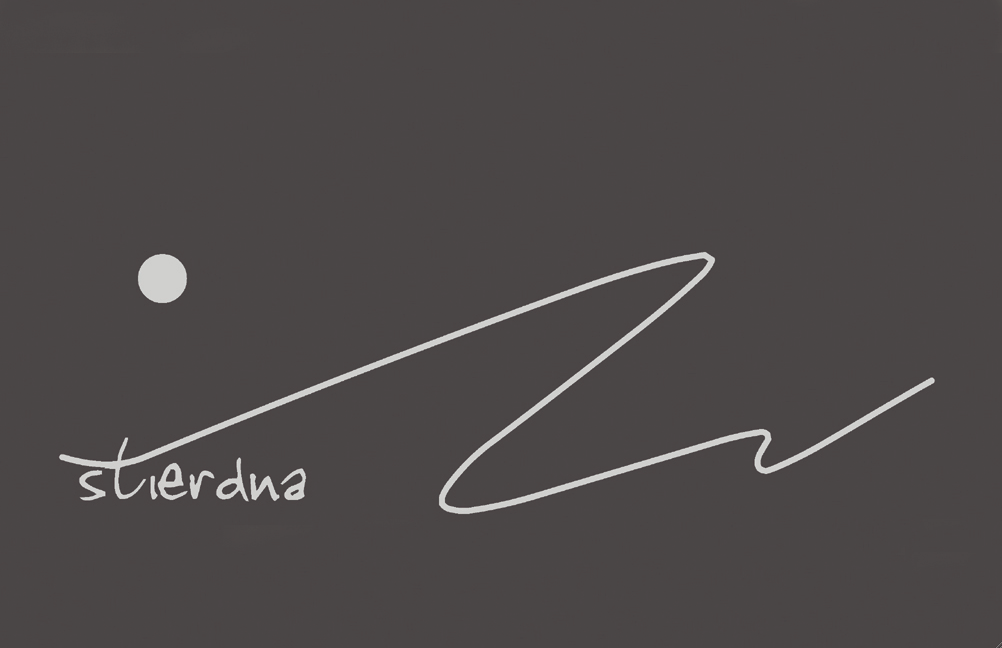 